„MIND MAPS“Vyhlašujeme soutěž v anglickém a německém jazyce!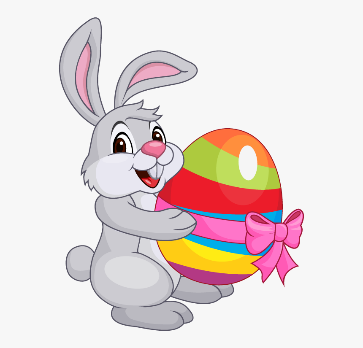 Kategorie A: 5. třídy – v anglickém jazyceKategorie B: 6. – 7. třídy – v anglickém jazyceKategorie C: 8. – 9. třídy – v anglickém i německém jazyceSpeciální kategorie – 7. třídy – v německém jazyceVytvoř „myšlenkovou mapu“ na téma Velikonoce v anglickém nebo německém jazyce. Tvoje myšlenková mapa by měla obsahovat nejméně 20 slov a slovních spojení k tématu Velikonoce. Hodnocena bude jazyková správnost, grafické provedení a originalita . Myšlenkové mapy zasílejte prosím svým vyučujícím německého a anglického jazyka do 9. 4. 2021. Mapy mohou být vytvořené ručně i na počítači. Příklady myšlenkových map si ukážete v online výuce.Autoři tří nejlepších prací v každé kategorii budou odměněni věcnými cenami!Těšíme se na vaše práce!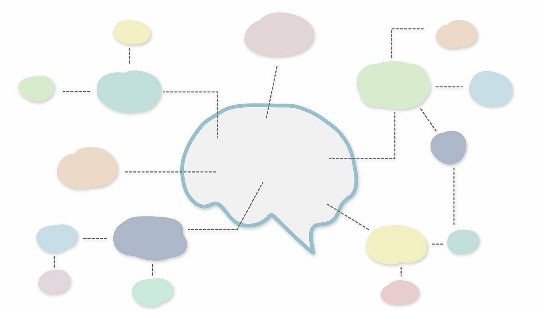 